Опасности, которые подстерегают детей на зимних каникулах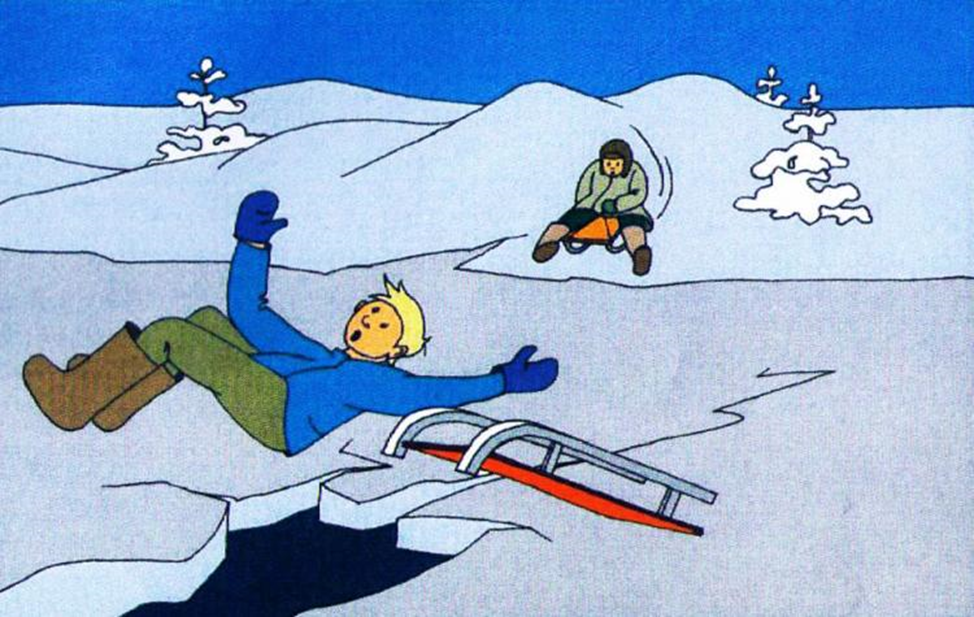 Уважаемые родители!Главное управление МЧС России по Костромской области напоминает:Приближаются зимние каникулы, пожалуйста уделите время своим детям и поговорите о безопасном поведении на улице и дома.Если рядом есть водоём или ребенок может самостоятельно пройди к реке,напомните своим детям, что река-это не место для игры, из-за перепадов температуры лёд может быть непрочным. Ребята, не думая об опасности, придумывают игры на водоемах и, не рассчитав нагрузки на тонкий лед, оказываются в воде. Объяснить ребенку, что это угрожает его жизни и жизни друзей.Детям нужно напоминать о трех золотых правилах безопасного поведения:1. Предвидеть опасную ситуацию.2. По возможности ее избежать.3. Если все-таки она произошла, выбрать наиболее безопасный способ действий.Опасности дома1. Газ.Если родители разрешают ребенку пользоваться газовой плитой, то необходимо напомнить ему, что во время работы плиты надо находиться на кухне, а по окончании разогрева пищи обязательно проверить выключены ли все конфорки, духовка, а также перекрыт ли газ.Всегда оставляйте окно в кухне в режиме микропроветривания.2. ЭлектричествоСтоит напомнить детям, что:- нельзя включать сразу несколько приборов в сеть, например, не должны одновременно работать пылесос, электрический чайник и обогреватель;- нельзя оставлять электроприборы включенными без присмотра;- запрещено прикасаться влажными руками к включенным приборам и т.д.3. ВодаНапоминаем детям, что включенную воду, так же как плиту и электроприборы, нельзя оставлять без присмотра, потому что трубы могут случайно засориться, и тогда вода, наполнив раковину или ванну, будет заливать комнату, а заодно и соседей.4. Ребенок собрался на улицу без родителейЗдесь нужно быть осторожными и очень внимательными как детям, так и их родителям. Чтобы предотвратить опасную ситуацию, ребенок, оставшийся дома один, должен согласовывать действия с родителями по телефону. Например, «Мама, я пошел туда-то, я буду делать вот это и находиться вот с этим человеком».Если ребенок идет гулять, то лучше, чтобы он шел не один, а взял с собой друга или подругу. В случае опасности друг может помочь или позвать на помощь взрослых. Кроме того, родители должны знать телефон и адрес друзей своего ребенка, где работают родители друзей.  ЛИЧНЫЙ пример –это важноКаждый день родитель должен очень тактично и незаметно воспитывать ребенка своим примером.Например, нужно взять за правило смотреть прогноз погоды для того, чтобы одеться по погоде и не простудиться, нужно выключать перед уходом все электроприборы в доме, проверять, выключен ли газ. А также не стоит подавать детям плохой пример:- отправляться на рыбалку, когда лед уже опасный, -  переходить дорогу на красный свет,-  бросать из окон окурки.Дети наше отражение, так пусть оно будет достойным и чистым.Уважаемые родители, берегите себя и своих детей! Выучите со своим ребенком телефон пожарных и спасателей 01, 101, единой службы спасения "112".